Burg Wachter Instructions Basic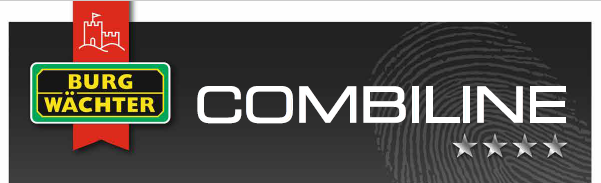 To change code:Open safe door and lock the door whilst openEnter old code once - for example: 1,2,3,4,5,6Push and hold ‘Enter’ button until orange light displays Enter new code once- for example 6,5,4,3,2,1Then press ‘Enter’Enter your new code once more Press ‘Enter’ again Enter your new code once more to unlock the doorTo change the batteries:Gently remove front panel at the base of the keypad with a small flathead screwdriver Take out the existing batteries Replace with new batteries Place front panel back onto safe 